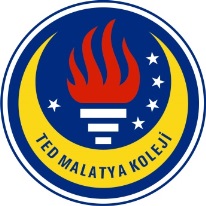 TED MALATYA KOLEJİ2016-2017 Eğitim & Öğretim Yılı Ocak ve Şubat Ayı                                                                        03.03.2017İngilizce GünlüğümüzSayın Velimiz,8. Sınıf öğrencilerimiz 2016-2017 Eğitim ve Öğretim yılının Ocak ve Şubat ayı içerisinde İngilizce derslerinde: TEOG İNGİLİZCESİ kapsamında, aşağıda belirtilen 3 üniteye ait tüm kelimeler tekrar edilmiş, yoğun bir şekilde hem ünite tarama hem de deneme sınavları uygulanmıştır.5. ÜNİTE THE INTERNETKelime Bilgisi olarak; 6. ÜNİTE ADVENTURESKelime Bilgisi olarak;ÖdevlendirmeÖğrencilerimizin öğrenilen bilgileri pekiştirmesi amacıyla kendilerinde bulunan 4 kaynaktan ( Ahead with English Test Book- Test booklet, Marathon ve Palme ) ödevler verilmiştir.İNGİLİZCE ZÜMRESİ the ones you agree withkatıldıklarınızideasfikirler, düşünceler, görüşlermake new friendsyeni arkadaşlar edinmeksearch for sthbir şey araştırmakmake live chatsçevrimiçi sohbet etmekhomeworködev, ev ödeviaccounthesapattachmenteklenticommentyorum, yorum yapmakconfirmonaylamak, onay vermekdownload(s)indirmek, indirilenlerlog in/ongiriş yapmaklog off/outçıkış yapmakregisterkayıt olmaksearch enginearama motoruuploadyüklemekbrowsertarayıcı, internet açarconnectbağlamakcopykopyalamakdisconnectbağlantıyı kesmekmemoryhafıza, bellekinternet servicesinternet hizmetleriusernamekullanıcı adıpasswordşifre, parolafiledosyaexpressifade etmekpersonal informationkişisel bilgix hours a day(bir) günde x saatthrough the Netinternettenaccesserişmekwebsiteinternet sayfasıconnecting the sentencescümleleri bağlamaPC (personal computer)kişisel bilgisayareverywhereher yer, her yere, her yerdepost picturesfotoğraf yayımlamascreenekranhard disk drivesabit sürücüsoftwareyazılıminternet connectioninternet bağlantısıprocessorişlemcilaptopdizüstü bilgisayarıdesktop PCmasaüstü bilgisayarıwirelesskablosuzcable modemkablolu modemtelephone linetelefon hattıconnection cablebağlantı kablosuconnection signbağlantı işareti, simgesinever mindönemi yokofflineçevrim dışıI meanyanicheck emaile-postaları kontrol etmesmartphoneakıllı telefonmain ideaana fikiraffectetkilemekeffectetkiaddictbağımlıexpertsuzmanlaruserskullanıcılargenerallygenelde, genellikleschool counselling serviceokul rehberlik servisisurelyelbette, kesinlikle, muhakkakquestionnaireanketseveral timesbirkaç kezoffersteklifleridentifybelirlemekandvebutamabecauseçünküfollow-uptamamlayıcı, takip edenadventuresmaceralarextreme sportsuç, tehlikeli sporlarparkour runningparkur koşususky divinghava dalışıbungee jumpingyüksek bir yerden esnek bir halatla bağlanarak atlama etkinliğikayakingkayıkla gitmekcanoeingkanoyla gitmekraftingplastik bir sal ile grup halinde akıntılı suda yapılan bir sporhang glidingplanörle uçma, planörcülükmotor racingmotorlu taşıt yarışıcavingmağaracılıkskateboardingkaykay yapmachallengingzorlayıcıdangeroustehlikelifascinatingbüyüleyen, hayran bırakanentertainingeğlencelix is easier than yx, y den daha kolaydırx is less challenging than yx, y den daha az zorlayıcıdıradrenalineadrenalinx seekerx arayan kimseinvolving xx içerenphysical riskbedensel tehlikeall over the worldtüm dünyadaattractçekmek, cezbetmekwhite-water raftingrafting sporunun zorlu su alanları ve kuvvetli akıntılarla dolu özel bir alanda yapılan türükindtür, çeşit, bir bakımaindoorkapalı alan, bina içioutdoorsaçık alan, doğafreedomözgürlüknaturedoğachallengemücadalepushzorlamakairhavasummer holidaysyaz tatillerivacationtatilin turnsıraylamysteriousgizemliscuba divingtüple dalışreasonsebepfree timeboş zamanquicklyçabucak, hızlıcaaroundçevresinde, çevresineobjectnesne, şeyjumpshoplama, zıplama, sıçrama, atlamaskillfulbecerikli, yeteneklimovementsharaketleraimamaç, gayepocket-bike racingcep motosikleti yarışlarıconceptfikir, kavrammanufacturersüreticilerproducingüretmehigh-quality pocket bikesyüksek kaliteli mini motosikletlerbigbüyükreal sizegerçek boyutlardaweighçekmek, gelmek, ağırlığında olmakconsiderolarak görmek, düşünmek, algılamak, saymakfanshayranlarridingsürme (motosiklet, at vb.)trieddenemek (try) fiilinin geçmiş halimonthay (ocak, şubat vb. gibi)anotherdiğer, başkapersonkişi, birey, kimsegroups of fourdört kişilik gruplaradventure tripmacera gezisimake a list (of)bir liste(sini) yapmaksuitable citiesuygun, müsait şehirlerhot air balloon ridesıcak hava balonu gezisiscenerymanzaraexplorekeşfetmekfrom the airhavadanpersonal narrativeskişisel anlatımlar